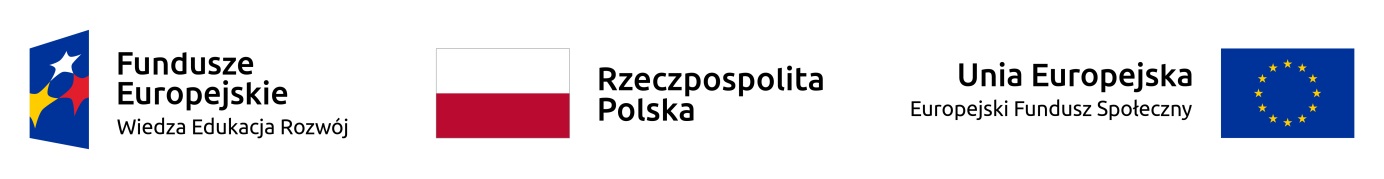 HARMONOGRAM SZKOLENIA„Język angielski poziom A2”w ramach projektu „Uczelnia dla III wieku”Projekt „Uczelnia dla III wieku” realizowany przez Wyższą Szkołę Informatyki i Zarządzania
w Rzeszowie, współfinansowany  ze  środków  Unii  Europejskiej  w  ramach  Europejskiego Funduszu Społecznego, Programu Operacyjnego Wiedza Edukacja Rozwój: Oś III Szkolnictwo wyższe dla gospodarki i rozwoju, działanie 3.1. Kompetencje w szkolnictwie wyższym,
nr umowy POWR.03.01.00-00-T137/18Rodzaj wsparciaDataGodzinaMiejsce szkoleniaKurs/szkolenie „Język angielski poziom A2”1.10.201917:30 – 19.00Wyższa Szkoła Informatyki i Zarządzania, ul. Sucharskiego 2, sala RA20Kurs/szkolenie „Język angielski poziom A2”7.10.201917:30 – 19.00Wyższa Szkoła Informatyki i Zarządzania, ul. Sucharskiego 2, sala RA20Kurs/szkolenie „Język angielski poziom A2”14.10.201917:30 – 19.00Wyższa Szkoła Informatyki i Zarządzania, ul. Sucharskiego 2, sala RA20Kurs/szkolenie „Język angielski poziom A2”21.10.201917:30 – 19.00Wyższa Szkoła Informatyki i Zarządzania, ul. Sucharskiego 2, sala RA20Kurs/szkolenie „Język angielski poziom A2”28.10.201917:30 – 19.00Wyższa Szkoła Informatyki i Zarządzania, ul. Sucharskiego 2, sala RA20Kurs/szkolenie „Język angielski poziom A2”4.11.201917:30 – 19.00Wyższa Szkoła Informatyki i Zarządzania, ul. Sucharskiego 2, sala RA237Kurs/szkolenie „Język angielski poziom A2”18.11.201917:30 – 19.00Wyższa Szkoła Informatyki i Zarządzania, ul. Sucharskiego 2, sala RA237Kurs/szkolenie „Język angielski poziom A2”25.11.201917:30 – 19.00Wyższa Szkoła Informatyki i Zarządzania, ul. Sucharskiego 2, sala RA237Kurs/szkolenie „Język angielski poziom A2”2.12.201917:30 – 19.00Wyższa Szkoła Informatyki i Zarządzania, ul. Sucharskiego 2, sala RA237Kurs/szkolenie „Język angielski poziom A2”9.12.201917:30 – 19.00Wyższa Szkoła Informatyki i Zarządzania, ul. Sucharskiego 2, sala RA237Kurs/szkolenie „Język angielski poziom A2”16.12.201917:30 – 19.00Wyższa Szkoła Informatyki i Zarządzania, ul. Sucharskiego 2, sala RA237Kurs/szkolenie „Język angielski poziom A2”13.01.202017:30 – 19.00Wyższa Szkoła Informatyki i Zarządzania, ul. Sucharskiego 2, sala RA237Kurs/szkolenie „Język angielski poziom A2”20.01.202017:30 – 19.00Wyższa Szkoła Informatyki i Zarządzania, ul. Sucharskiego 2, sala RA237Kurs/szkolenie „Język angielski poziom A2”27.01.202017:30 – 19.00Wyższa Szkoła Informatyki i Zarządzania, ul. Sucharskiego 2, sala RA237Kurs/szkolenie „Język angielski poziom A2”3.02.202017:30 – 19.00Wyższa Szkoła Informatyki i Zarządzania, ul. Sucharskiego 2, sala RA237